Korespondensi dengan EduLearn (Scopus non Q)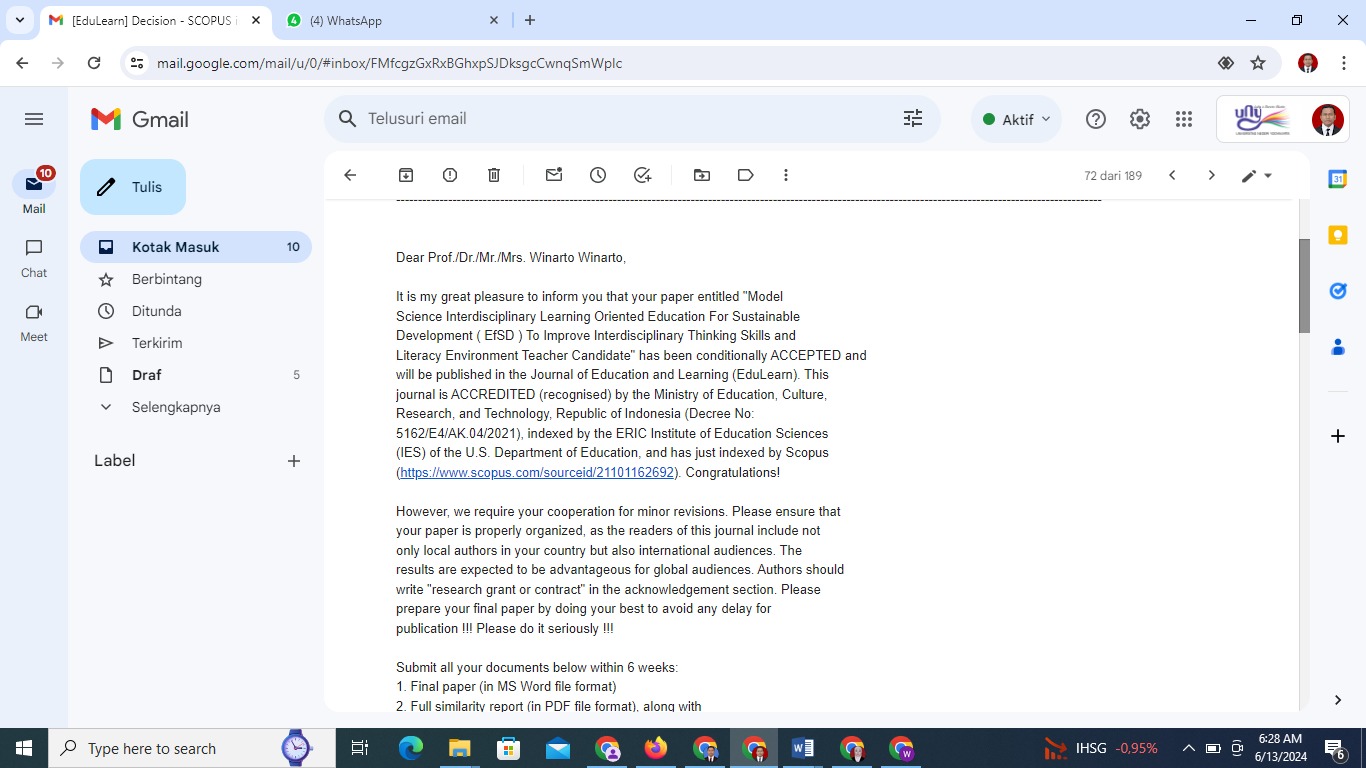 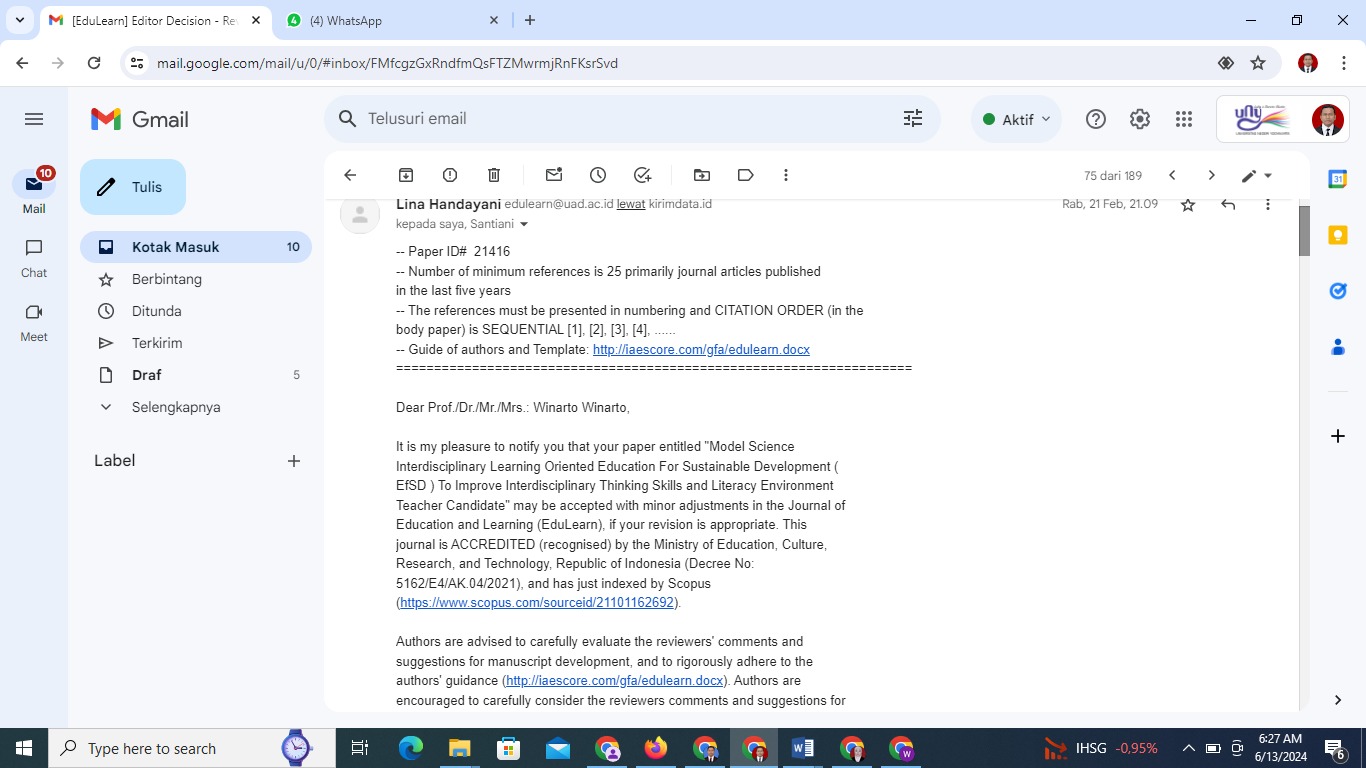 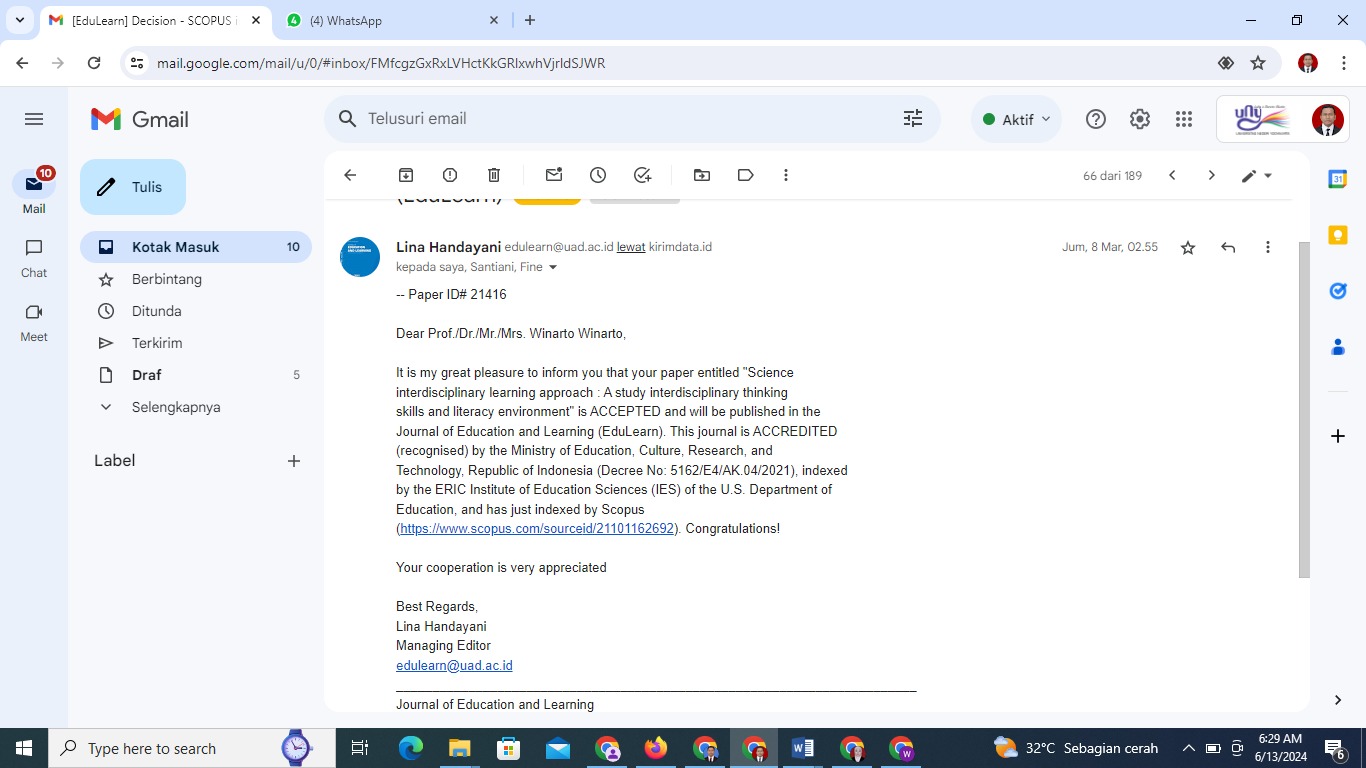 